.HEEL ROCK, COASTER STEP (RIGHT & LEFT)SHUFFLE FORWARD X 2, ½ PIVOT TURN LEFT WITH HOLD COUNTSHEEL ROCK, COASTER STEP (RIGHT & LEFT), SHUFFLE FORWARD X 2, ½ PIVOT TURN LEFT WITH HOLD COUNTSGRAPEVINE RIGHT, TOUCH HITCH X 2WALK FORWARD WITH HIP BUMPS4 X 1/8 PIVOT TURNS LEFTYou should end up completing a ½ turn left to face the back wallREPEATHalfway Hustle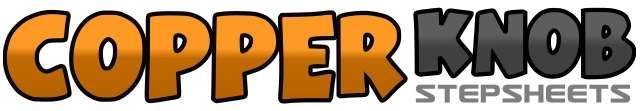 .......Count:64Wall:2Level:Improver.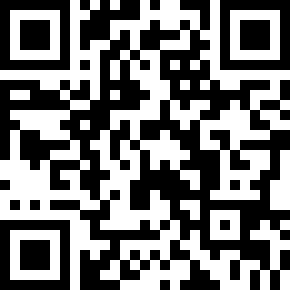 Choreographer:John Dean (UK) & Fi Scott (UK)John Dean (UK) & Fi Scott (UK)John Dean (UK) & Fi Scott (UK)John Dean (UK) & Fi Scott (UK)John Dean (UK) & Fi Scott (UK).Music:Halfway To Paradise - The Dean BrothersHalfway To Paradise - The Dean BrothersHalfway To Paradise - The Dean BrothersHalfway To Paradise - The Dean BrothersHalfway To Paradise - The Dean Brothers........1-2Rock weight forward on to the right heel, rock step left foot in place3&4Coaster step-step back on the right foot, step the left foot next to the right, step the right foot forward5-6Rock weight forward on to the left heel, rock step back on to the right foot7&8Coaster step-step back on to the left foot, step the right foot next to the left, step the left foot forward9&10Shuffle forward-stepping right, left, right11&12Shuffle forward-stepping left, right, left13-14Step forward on to the right foot and hold for 1 count15-16½ pivot turn left and hold for 1 count17-32Repeat counts 1-1633-36Step the right foot out to the right, cross the left behind the right, step the right foot out to the right, touch the left toe next to the right37-38Touch the left toe out to the left side, hitch left knee39-40Repeat counts 37-3841-44Step the left foot out to the left side, cross the right behind the left, step the left foot out to the left side, touch the right toe next to the left45-46Touch the right toe out to the right side, hitch up the right knee47-48Repeat counts 45-4649&50Step forward on right foot bumping hips right, left, right51&52Step forward on left foot bumping hips left, right, left53-56Repeat counts 49-5257-58Step the right foot forward, pivot 1/8th turn left59-64Repeat counts 57-58 3 times